Годишен тест по Математика за IX одделениеИме и презиме: ____________________________________________________________1.Даден е производот : 37 · 291 = 10767. Пресметај:а) 3,7 · 2,91 =                                                б) 107,67 : 0,37 =2. Дадена е дропката: а) Пресметај го резултатот со калкулатор. Запиши ги сите цифри добиени на калкулатор.б) Решението заокружи го на 3 децимални места.3. упрости ги изразите. Решенијата запиши ги во вид на степен.а) x3 · x-5  : x4 =                                                  б) (у3 )5 : у4 =             4. Пресметај:а) ( 4 + 17 ) · 5 – 3 =                                         б) 42 + 48 : ( 42 – 4 ) = 5. Девизниот курс помеѓу хрватската куна и македонскиот денар е 1 куна = 8,14 денари. Решенијата заокружи ги на две децимални места.а) Претвори 250 куни во денари              б) Претвори 7500 денари во куни.6. Изрази го х од формулата у =  + 37. Упрости го изразот : 5х + 7у + 3х – 4у =8. Упрости:а) m5 · m3                                                        б) p8 : p2                          в) 2x3y4 · 3x2y39. Разложи ги на множители изразите:а) 8х + 24 =                                                      б) х2 – 7х =10. Реши го системот равенки.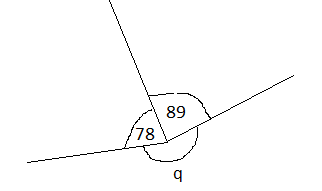 11. Пресметај ја големината на аголот q° во степени.12. Препиши и дополни.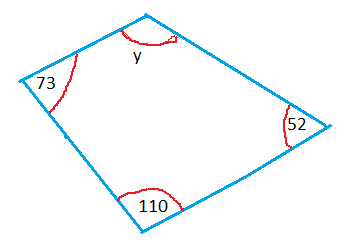 у° = _____ бидејќи ____________________13.ABC  е рамнокрак триаголник.  =  = 7cm и  = 11cm.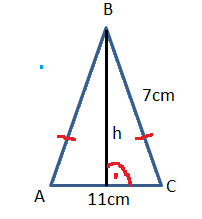 а) Пресметај ја висината h на триаголникот.б) Пресметај ја плоштината на триаголникот ABC. 14. Препиши ги и дополни ги следниве тврдења.а) 4520 милилитри = ----------- литри                 б) 432 милиметри = ----------- сантиметрив) 7,4 тони = --------- килограми15. Подреди ги следниве должини, почнувајќи од најмалата.0,28 m ; 29 mm ; 27 cm ; 2,8 m ; 285 mm16. Претвори 1,1 час во часови и минути.17. Дадениот квадар има димензии 4 cm, 3 cm и 2,5 cm.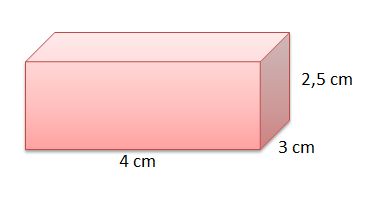 а) Пресметај го волуменот на квадарот.           б) Пресметај ја плоштината на квадарот. 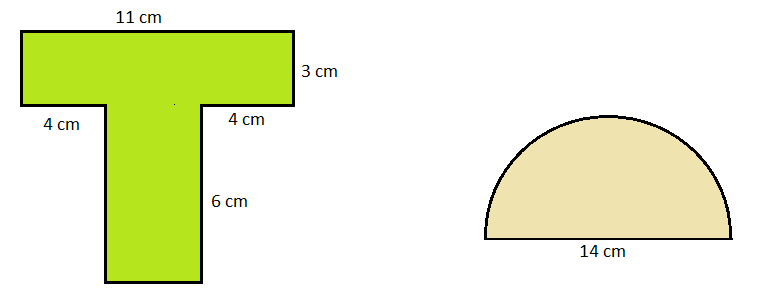 18. Пресметај која од дадените фигури има поголем периметар. Прикажи ги сите чекори на пресметувањето.19.Во една кутија има само црвени, зелени, жолти и сини топчиња. Веројатноста да се избере секоја од боите на случаен начин е дадена на табелата.Колкава е веројатноста да се избере сино топче?20.Иван користи две фер вртелешки во игра. Иван го запишувал збирот на двата броја на кои застанале вртелешките. а) Дополни ја табелата и прикажи ги сите можни исходи. б) Одреди ја веројатноста дека Иван добил: Збир 2    Збир 11в) Одреди ја веројатноста дека Иван добил збир поголем од 6. Запиши го решението како нескратлива дропка.  Секоја точно решена задача носи 5 поени.Изработениот годишен тест ЗАДОЛЖИТЕЛНО да се испрати на меил ljiljanamileska@yahoo.com напишани на лист од тетратка и секој лист да е потпишан со име и презиме и одделение најдоцна до 05.06.2020                                               БојацрвеназеленажолтасинаВеројатност0,20,10,4Вртелешка 2Вртелешка 2Вртелешка 2Вртелешка 2Вртелешка 212345Вртелешка 1123456Вртелешка 124567Вртелешка 13678Вртелешка 1489Вртелешка 1510Недоволен(1)Доволен(2)Добар(3)Мн.добар(4)Одличен(5)0 - 2425 - 4041 - 5960 - 8485 - 100Освоени поени: Освоени поени: Наставник: Наставник: Наставник: Оцена: Оцена: 